REIGN VIRTUAL OFFICE SUITES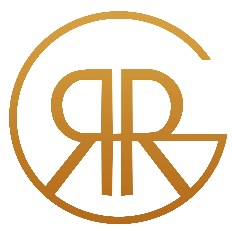 778 Rays Road |Suite 101 | Stone Mountain, GA  30083CLIENT INFORMATIONCOMPANY NAME:  ______________________________________________CURRENT MAILING ADDRESS:  _________________________________________________________BUSINESS CONTACT NAME:     __________________________   PHONE: ________________________EMAIL: ___________________________________ ALTERNATE PHONE: ________________________BUSINESS DESCRIPTION:______________________________________________________________________________________________________________________________________________________________ANTICIPATED MONTHLY CONFERENCE ROOM TIME NEEDED: __________________________________SERVICE INFORMATIONHow do you want your calls handled?□ Automated Voice Mail□ Send to Voice Mail□ Transferred to alternate phone: (Enter Phone No.) ________________________________REFERENCES (Please list at least 2 business references)Name:      __________________________________________________________Address:  __________________________________________________________Phone:     __________________________________________________________Email:      __________________________________________________________Name:      __________________________________________________________Address:  __________________________________________________________Phone:     __________________________________________________________Email:      __________________________________________________________Special Notes/Special company information: _______________________________________________________________________________________________________________________________________________________________________________________________________________________________________________________________Signed by:________________________________    Agreed: ______________________ , 2017Client Signature ________________________________     Notary ____________________________________Client Printed Name_________________________________  Agreed: _______________________ , 2017 Reign Virtual office Suites_________________________________Printed Name